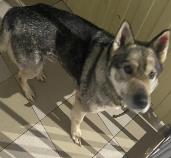 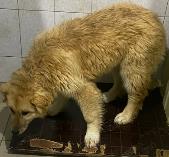 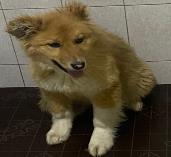 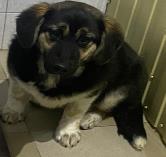 № 173Отловлено: 20.03.2023пос. Беловежский, 35Вид: собака.Порода/пол: беспородная, сука.Окрас: черно - серый.Возраст: 4 года.Вес: 28 кг.Рост: 50 см. в холке.Приметы: ошейникОсобенности поведения: Спокойный.
ИН: 643110800259885Вакцинация:Стерилизация: ранее
Вет. паспорт: нет.№ 174Отловлено: 20.03.2023ул. 9П, 4 стр. 12Вид: собака.Порода/пол: беспородный, кобель.Окрас: рыжий.Возраст: 1 год.Вес: 21 кг.Рост: 46 см. в холке.Приметы:Особенности поведения: Спокойный.
ИН: Вакцинация:Кастрация: 
Вет. паспорт: нет.№ 175Отловлено: 20.03.2023ул. 9П, 4 стр. 12Вид: собака.Порода/пол: беспородный, кобель.Окрас: рыжий с белым.Возраст: 1 год.Вес: 20 кг.Рост: 45 см. в холке.Приметы:Особенности поведения: Спокойный.
ИН: Вакцинация:Стерилизация: 
Вет. паспорт: нет.№ 176Отловлено: 20.03.2023ул. 9П, 4 стр. 12Вид: собака.Порода/пол: беспородный, кобель.Окрас: черно - белый.Возраст: 1 год.Вес: 22 кг.Рост: 45 см. в холке.Приметы:Особенности поведения: Спокойный.
ИН: Вакцинация:Стерилизация: 
Вет. паспорт: нет.